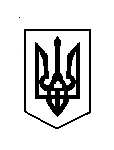 Лихівська селищна радаПерша сесія VIІI скликання Р І Ш Е Н Н Я 30 листопада 2020 року                                                                   № 3 -1/VIIIПро утворення лічильної комісії для виборів секретаря Лихівської селищної  ради З метою проведення процедури таємного голосування щодо обрання секретаря Лихівської селищної  ради, керуючись частиною 1 статті 50, статтею 59 Закону України «Про місцеве самоврядування в Україні», Лихівська  селищна рада                                         ВИРІШИЛА:                1. Утворити лічильну комісію у складі: Депутат __Набока Юлія Миколаївна Депутат     Щербак Людмила ПавлівнаДепутат     Шворак Наталія Степанівна Депутат     Петруша Юрій АнатолійовичДепутат     Москаленко Микола Миколайович Контроль за виконанням цього рішення покласти на Лихівського селищного  голову.   Cелищний голова                                              Лариса САВЧЕНКО